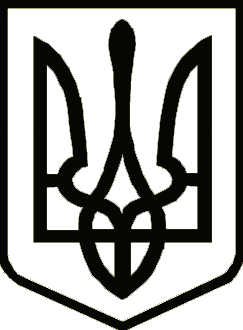 			Україна 	     	                  СРІБНЯНСЬКА СЕЛИЩНА РАДАРОЗПОРЯДЖЕННЯПро внесення змін в розпорядження селищного голови від 27 грудня 2022 року №121«Про покладення обов’язків щодо ведення військового та погосподарського обліку на території старостинських округів Срібнянської селищної ради»З метою забезпечення належного стану ведення військового обліку та бронювання військовозобов’язаних, відповідно до пункту 20 частини четвертої статті 42, пункту 8 статті 59 Закону України «Про місцеве самоврядування в Україні», частини сьомої статті 1, частини другої статті 33 Закону України «Про військовий обов’язок і військову службу», пунктів 23, 24 «Порядку організації та ведення військового обліку призовників і військовозобов’язаних», затвердженого постановою Кабінету Міністрів України від 07 грудня 2016 року №921, а також з метою дотримання вимог Інструкції з ведення погосподарського обліку в сільських, селищних та міських радах, затвердженої наказом Державної служби статистики України від 11.04.2016 №56, беручи до уваги пункт 3 рішення першої сесії восьмого скликання другого пленарного засідання від 10 грудня 2020 року «Про покладання обов’язків із вчинення нотаріальних дій, вчинення дій щодо ведення військового та погосподарського обліку», в зв’язку з кадровими змінами, зобов’язую:Пункт 1 розпорядження викласти в наступній редакції:Покласти виконання обов’язків щодо ведення військового та погосподарського обліку на території старостинських округів Срібнянської селищної ради на: ЛИХОГРУД Ніну Іванівну, спеціаліста І категорії загального відділу – Гурбинський старостинський округ; ЖЕЛІБУ Володимира Івановича, спеціаліста I категорії загального відділу – Подільський старостинський округ; ГЕЄЦЬ Наталію Василівну, діловода загального відділу - Гриціївський старостинський округ; СОПУН Оксану Михайлівну, спеціаліста І категорії загального відділу – Дігтярівський старостинський округ; ШУЛЬЖЕНКО Світлану Миколаївну, спеціаліста І категорії загального відділу – Горобіївський старостинський округ; РОМАЗАН Людмилу Миколаївну, спеціаліста І категорії загального відділу – Калюжинський старостинський округ; АНДРІЙЧЕНКО Лесю Миколаївну, спеціаліста І категорії загального відділу – Олексинський старостинський округ.   2. Контроль за виконанням даного розпорядження покласти на заступника селищного голови Володимира ШУЛЯКА. Секретар ради                                                                        Ірина МАРТИНЮК013 листопада 2023 року    смт Срібне			      №155